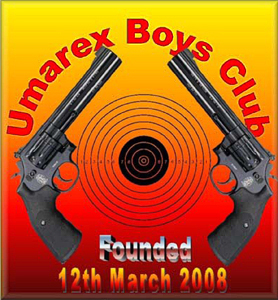 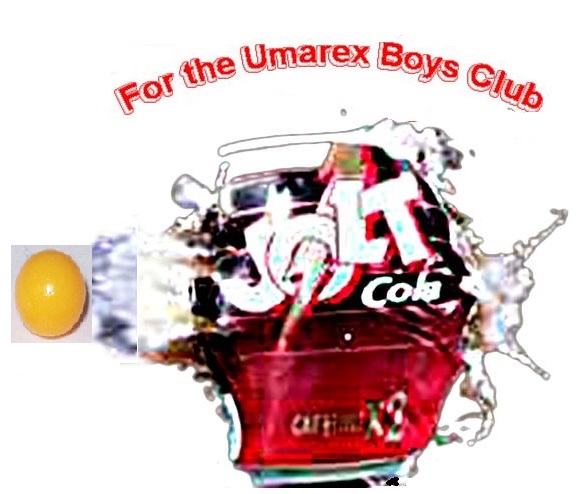 Month for which Results are being reportedUBC Forum NameUBC Forum NameMake of PistolMake of PistolSCORESEnter below the time (Seconds 00:00) for each string of 5 shotsSCORESEnter below the time (Seconds 00:00) for each string of 5 shotsSCORESEnter below the time (Seconds 00:00) for each string of 5 shotsSCORESEnter below the time (Seconds 00:00) for each string of 5 shotsSCORESEnter below the time (Seconds 00:00) for each string of 5 shotsSTRING 1223SCOREBEST TIME FOR THE MONTH BEST TIME FOR THE MONTH BEST TIME FOR THE MONTH BEST TIME FOR THE MONTH 